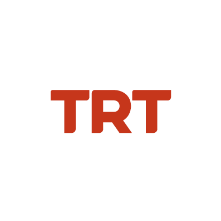 Basın Bülteni		                                                                                             	   13.12.2022				TRT Ortak Yapımı “Nasreddin Hoca: Zaman Yolcusu” Filmine İzleyicilerden Yoğun İlgiTRT ortak yapımı “Nasreddin Hoca: Zaman Yolcusu” filmi, vizyona girdiği ilk haftasında izleyicilerin yoğun ilgisiyle karşılaştı. Çocuklara zamanda yolculuk yaptıran ve yenilenen tasarımıyla gelenekle geleceği buluşturan film, ilk haftasında 102 bin 89 kişiye ulaştı. Anadolu'nun en sevilen kahramanlarından Nasreddin Hoca’nın sevimli dostlarıyla birlikte macera dolu bir yolculuğa çıktığı “Nasreddin Hoca: Zaman Yolcusu” filmi ilk haftasında 102 bin 89 kişiye ulaştı. TRT Çocuk'un ilgiyle izlenen çizgi filmi “Nasreddin Hoca: Zaman Yolcusu”, yenilenen tasarımıyla 9 Aralık’ta seyirciyle buluşmuştu. Hem yetişkinlerden hem miniklerden büyük ilgi gören film, tüm filmler arasından gişede ikinci oldu."Nasreddin Hoca: Zaman Yolcusu" yurtdışında vizyon girmeye hazırlanıyorTürkiye’de 69 şehirde 309 salonda vizyona giren film, önümüzdeki günlerde Azerbaycan, Hollanda, Almanya, Fransa, Belçika, Avusturya ve Danimarka’da da vizyona girecek. Uzun ve titiz bir hazırlık süreci sonunda tamamlanan 3D animasyon türündeki film; dostluk, arkadaşlık ve iş birliğinin başarıya götüren yollarını ortaya koyan evrensel bir mesaja sahip. Nasreddin Hoca’nın zamanda yolculuk aracına yanlışlıkla giren iki hırsız yüzünden işlerin karışmasını konu alan film, çocukları büyük bir serüvene eşlik etmeye davet ediyor. Nurullah Yenihan ve Naser Merati’nin yönetmenliğini üstlendiği filmin senaryosunu Ayşe Banu Başarıcı kaleme aldı. Filmin eğlenceli müziklerini ise Murat Dalkılıç ve Burak Çambel hazırladı. Filmin konusuDinamik bir senaryo yapısında olan filmin konusu şöyle: Nasreddin Hoca’nın zamanda yolculuk aracına yanlışlıkla giren iki hırsız yüzünden işler karışır. Kahramanlarımız olayların akışını düzeltmek için heyecanlı bir maceraya atılır. Kahramanlar, iki farklı zaman arasında değişen hayat koşullarını uyumlu hâle getirmek için çabalarlar.